Fiche pédagogique faite par :Wioletta Kiełbicka (21 LO im.Hugona Kołłątaja w Warszawie)Liliana Myszka (AZSO I LO im.Juliusza Słowackiego / Gimnazjum Dwujęzyczne w Chorzowie)Fiche pédagogique  - niveau	A2, B1, B2Auteur : Corinne Hoex Titre: Pas grave Tekst dostępny na stronie https://issuu.com/leplaisirdutexte/docs/plaquette_corine_hoex_pas_grave_furRecommandé pour le niveau A2I. Lisez l’extrait de nouvelle. Ensuite, en relisant, complétez les réponses.1. Qui est le narrateur? Comment s’appelle-t-il ? …………………………………………………………………………………..2. Retrouvez les diminutifs des prénoms, exemple.:  Jadwiga – diminutif: Jadzia …………………………………………………………………………………………………………………………………………………………….3. Retrouvez les fragments qui donnent la description physique des personnages:Luisette est ……………………………………. (cheveux).  Elle a les yeux ………………………………, Elle est toute …………………………………….,  Jeanne est plutôt ………………………………….., des yeux et des cheveux ………………………………,  de petits cheveux bruns ………………………………………………………………………………………….4. Quelle est la préocuppation de Jeanne ?  Qu’est-ce qu’elle dit sur les chromosomes ? Expliquez ce que ça veut dire : attraper les chromosomes. ……………………………………………………………………………………………………………………………………………………………………………………………………………………………………Comparez votre réponse avec les réponses d’autres apprenants.5. Expliquez le mot mongolien/ mongolienne. Donne au moins 3 explications: …………………………………………………………………………………………………………………………………………………………………..……………………………………………………………….6. Quelle est, pour Jeanne, l’interprétation du mot “mongolien”. Trouvez sa conlusion à la fin du troisième  paragraphe: ……………………………………………………………………………………………………………………………………………………………………………………………………………………………………7. Comment allez-vous définir le mot maladie ?  Notez la définition et donne des exemples de noms de maladie en français, si vous  les connais, exemple: une angine …………………………………………………………………………………………………………………..…………………………………………………………………………………………………………………..…………………………………………………………………………………………………………….……………………………………………………………………………………………………………………….8. Que doit faire Jeanne ? Quel est son rôle dans la famille? ……………………………………………………………………………………………………………………………………………………………………………………………………………………………………9. Notez ce que peut faire Louisette mais ce qui est interdit à Jeanne (quatrième paragraphe), exemple : Luisette n’est pas obligée d’aller à l’école. ……………………………………………………………………………………………………………………………………………………………………………………………………………………………………………………………………………………………………………………………………………………………………………………………………………………………………………………………………………………………………………………………………………………………………………………………………………………………………………………………………………………………………………..10. Qu’est-ce qu’elle dit, la Mémé, quand Luisette fait quelque chose qu’il ne faut pas? Trouvez la citation (quatrième paragraphe): …………………………………………………………………………………………………………..………………………………………………………………………………………………………………………….11. Pourquoi  Jeanne est-elle punie? Quelle est la punition? ………………………………………………………………………………………………………………….………………………………………………………………………………………………………………….12. Pourquoi  Jeanne ne veut pas être “comme les autres”? Expliquez la replique: “c’est pas grave”. ………………………………………………………………………………………………………………….………………………………………………………………………………………………………………….II. Décrivez les personnes: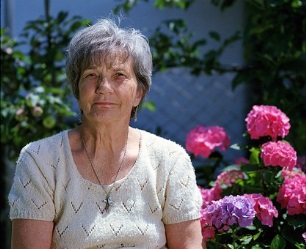 ................................................................................................................................................................................................................................................................................................................................................................................................................................................................................................................................................................................................................................................................................................................................................................................................................................................................................................................................................................................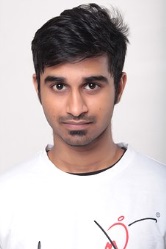 ………………………………………………………………………………………………………………………………………………………………………………………………………………………………………………………………………………………………………………………………………………………………………………………………………………………………………………………………………………………………………………………………………………………………………………………………………………………………………………………………III. Cherchez les formes féminines des adjectifs :mignon - ……………………………………………………………blond - ……………………………………………………………..bleu - ……………………………………………………………….violet - ……………………………………………………………..rose - ………………………………………………………………..potelé  - …………………………………………………………….maigre -……………………………………………………………..brun - ……………………………………………………………….court -……………………………………………………………….gentil  -………………………………………………………………petit  - ………………………………………………………………gros - ……………………………………………………………….ouvert - ………………………………………………………………Options1.On peut choisir  les couleurs2.On peut chosir les adjectifs pour décrire une personneIV.	a) Transformez les phrases  du texte au passé composé  Ma mère brosse ses longs cheveux………………………………………………………………..Elle lui fait des tresses……………………………………………………………………………..Elle lui attache des pinces…………………………………………………………………………Elle achève de la peigner …………………………………………………………………………Elle grince les dents………………………………………………………………………………On vient prendre le thé……………………………………………………………………………Je me lève en renversant ma chaise………………………………………………………………J`attrape l`éclair avant elle……………………………………………………………………….Je mords un bout puis l`autre……………………………………………………………………“Viens avec moi!” ordonne mon père……………………………………………………………b) Imaginez la situation et jouez la scène.Recommandé pour le niveau A2/B1I. Travailler les prénoms  Chercher un objet (un mot) qui commence avec la première lettre de notre prénom et se décrire par rapport ce mot,  exemple:   Marie – m – matin ( j`adore me lever le matin et débuter la journée avec le soleil).II.Faire le portrait d`une personne choisie ………………………………………………………………………………………………………………………………………………………………………………………………………………………………………………………………………………………………………………………………………………………………………………………………………………………………………………………………………………………………………………………………………………………………………………………………………………………………………………………………………………………………………………III. Analyser différentes façons pour s’adresser  à qqnComment on s’adresse à une personne âgée……..Comment on s’adresse à un(e) ami (e)………Comment commencer une lettre……Monsieur, Madame, Cher …., Chère….., ma chérie, mon chéri, coucou, salut, hello, bonjour…IV. a) Cherchez les verbes dans le texte, trouvez des synonymes et mimez-les dans une situation concrete :  baver………………………………………………………………………………………………secouer………………………………………………………………………………………………retirer………………………………………………………………………………………………examiner………………………………………………………………………………………………caresser………………………………………………………………………………………………b) Construisez un petit texte / dialogue  sur la base de ces verbes.Recommandé pour le niveau B2Exercice DELF B2Ecrivez un article pour un journal des jeunes sur les problèmes des personnes handicapées. Décrivez  vos experiences personnelles. Donnez les exemples des difficultés qu’elles vivent au quotidien et  proposez les solutions :……………………………………………………………………………………………………………………………………………………………………………………………………………………………………………………………………………………………………………………………………………………………………………………………………………………………………………………………………………………………………………………………………………………………………………………………………………………………………………………………………………………………………………………………………………………………………………………………………………………………………………………………………………………………………………………………………………………………………………………………………………………………………………………………………….